Your logo here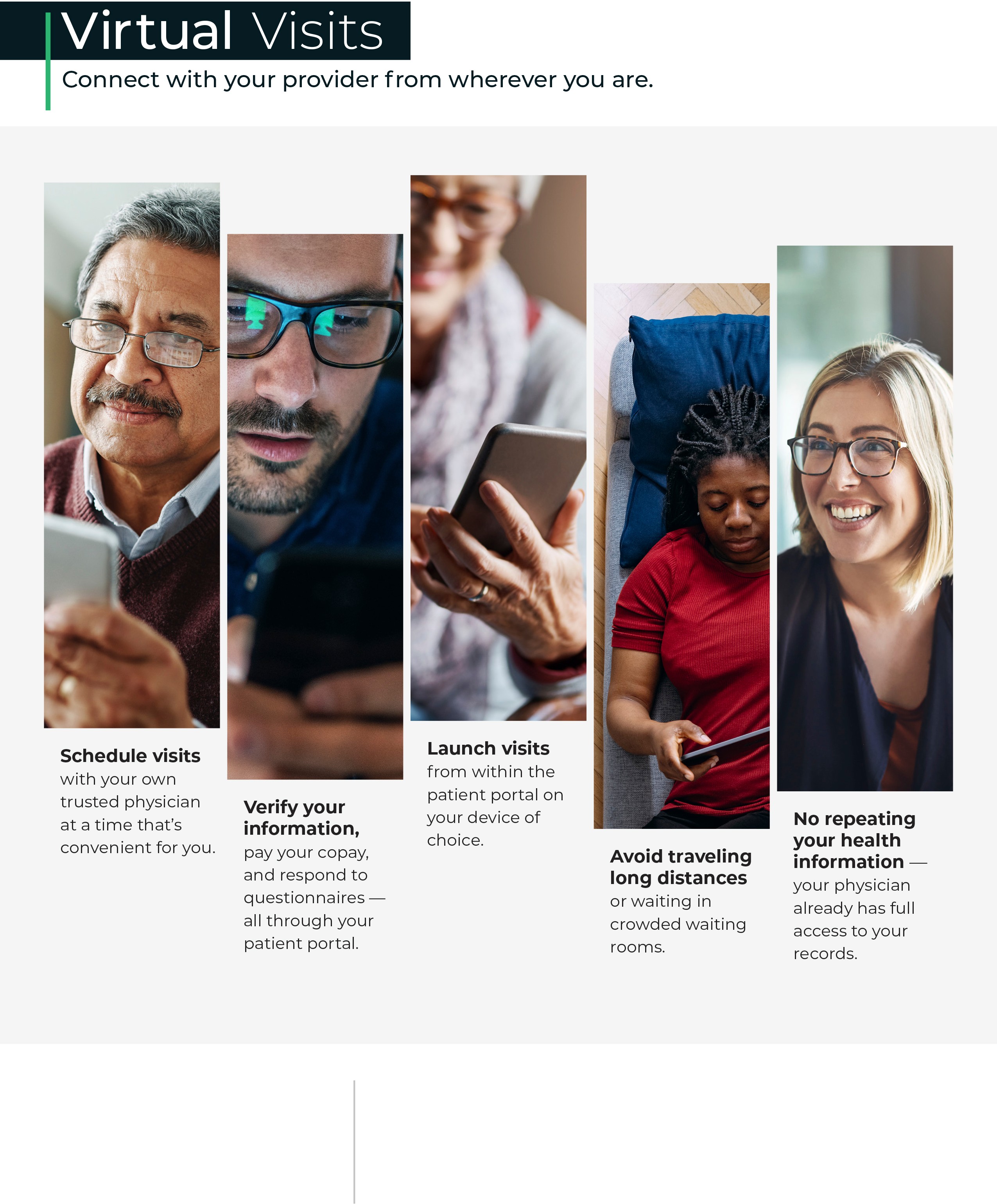 Your Text HereLorem ipsum dolor sit amet, consectetur adipiscing elit. Sed est mauris, vehicula in rutrum at, vulputate in mauris. Phasellus accumsan tellus sed euismod laoreet.